ПОСТАНОВЛЕНИЕот 18.12.2023 г. № 650а.  ХакуринохабльОб утверждении административного регламента предоставления муниципальным образованием «Шовгеновский район» муниципальной услуги «Предоставление решения о согласовании архитектурно-градостроительного облика объекта»        В соответствии с Градостроительным кодексом Российской Федерации, Федеральным законом от 27.07.2010 г. № 210-ФЗ «Об организации предоставления государственных и муниципальных услуг», Федеральным законом от 06.10.2003 №131-ФЗ «Об общих принципах организации местного самоуправления в Российской Федерации» глава администрации муниципального образования «Шовгеновский район»ПОСТАНОВИЛ:Утвердить административный регламент предоставления муниципальным образованием «Шовгеновский район» муниципальной услуги «Предоставление решения о согласовании архитектурно-градостроительного облика объекта» (приложение 1.).Настоящее постановление опубликовать в районной газете «Заря» и разместить на официальном сайте администрации муниципального образования «Шовгеновский район» в сети Интернет.Контроль за исполнением настоящего постановления возложить на            начальника отдела архитектуры, градостроительства и ЖКХ   администрации муниципального образования «Шовгеновский район». Настоящее постановление вступает в силу со дня его опубликования.Приложение к постановлению администрации муниципального образования «Шовгеновский район»№650 от 18.12.2023г.Административный регламентпо предоставлению муниципальной услуги «Предоставление решения о согласовании архитектурно-градостроительного облика объекта»I. Общие положенияПредмет регулирования административного регламента1. Административный регламент предоставления муниципальной услуги «Предоставление решения о согласовании архитектурно-градостроительного облика объекта» (далее – Административный регламент) определяет стандарт предоставления муниципальной услуги и устанавливает сроки и последовательность действий (административных процедур) при рассмотрении заявлений по предоставлению решения о согласовании архитектурно-градостроительного облика объекта (далее – Муниципальная услуга). Согласование архитектурно-градостроительного облика объекта капитального строительства не требуется в отношении объектов капитального строительства, указанных в пунктах 1 - 4 части 2 статьи 40.1 Градостроительного кодекса Российской Федерации, а так же объектов, указанных в Постановлении Правительства РФ от 29 мая 2023 г. N 857 "Об утверждении требований к архитектурно-градостроительному облику объекта капитального строительства и Правил согласования архитектурно-градостроительного облика объекта капитального строительства".1.1. Административный регламент устанавливает порядок взаимодействия администрации муниципального образования «Шовгеновский район» с заявителями, органами исполнительной власти Республики Адыгея, территориальными органами федеральных органов исполнительной власти, общественными объединениями, организациями при рассмотрении заявлений. Круг заявителей1.2. Заявителями на получение муниципальной услуги являются физические лица, индивидуальные предприниматели и юридические лица (далее - Заявитель).1.3. От имени граждан и юридических лиц за предоставлением муниципальной услуги могут обращаться лица, действующие в соответствии с законодательством Российской Федерации, учредительными документами либо доверенностью, оформленной в установленном порядке.Требования к порядку информирования о предоставлении муниципальной услуги1.4. Информирование о порядке предоставления муниципальной услуги осуществляется:1) непосредственно при личном приеме заявителя в администрации муниципального образования «Шовгеновский район» (далее – Уполномоченный орган) или в многофункциональном центре предоставления государственных и муниципальных услуг (далее – многофункциональный центр);2) по телефону в Уполномоченном органе или многофункциональном центре;3) письменно, в том числе посредством электронной почты, факсимильной связи;4) посредством размещения в открытой и доступной форме информации:в федеральной государственной информационной системе «Единый портал государственных и муниципальных услуг (функций)» (https://www.gosuslugi.ru/) (далее – Единый портал);на Региональном портале государственных услуг (функций) Республики Адыгея (www.pgu.adygresp.ru) (далее – региональный портал);на официальном сайте Уполномоченного органа (https://www.shovgen880.ru/);5) посредством размещения информации на информационных стендах Уполномоченного органа или многофункционального центра.1.5. Информирование осуществляется по вопросам, касающимся:- способов подачи заявления земельного участка; - о предоставлении муниципальной услуги;- адресов Уполномоченного органа и многофункциональных центров, обращение в которые необходимо для предоставления муниципальной услуги;- справочной информации о работе Уполномоченного органа;- документов, необходимых для предоставления муниципальной услуги;- порядка и сроков предоставления муниципальной услуги;- порядка получения сведений о ходе рассмотрения заявления земельного участка и о результатах предоставления муниципальной услуги;- порядка досудебного (внесудебного) обжалования действий (бездействия) должностных лиц, и принимаемых ими решений при предоставлении муниципальной услуги.Получение информации по вопросам предоставления муниципальной услуги осуществляется бесплатно.1.6. При устном обращении заявителя (лично или по телефону) должностное лицо Уполномоченного органа, работник многофункционального центра, осуществляющий консультирование, подробно и в вежливой (корректной) форме информирует обратившихся по интересующим вопросам.Ответ на телефонный звонок должен начинаться с информации о наименовании органа, в который позвонил заявитель, фамилии, имени, отчества (последнее – при наличии) и должности специалиста, принявшего телефонный звонок.Если должностное лицо Уполномоченного органа не может самостоятельно дать ответ, телефонный звонок должен быть переадресован (переведен) на другое должностное лицо или же обратившемуся лицу должен быть сообщен телефонный номер, по которому можно будет получить необходимую информацию. Если подготовка ответа требует продолжительного времени, он предлагает заявителю один из следующих вариантов дальнейших действий:- изложить обращение в письменной форме; - назначить другое время для консультаций.Должностное лицо Уполномоченного органа не вправе осуществлять информирование, выходящее за рамки стандартных процедур и условий предоставления муниципальной услуги, и влияющее прямо или косвенно на принимаемое решение.Продолжительность информирования по телефону не должна превышать 10 минут.Информирование осуществляется в соответствии с графиком приема граждан.1.7. По письменному обращению должностное лицо Уполномоченного органа подробно в письменной форме разъясняет гражданину сведения по вопросам, указанным в пункте 1.5. настоящего Административного регламента в порядке, установленном Федеральным законом № 210-ФЗ.1.8. На Едином портале размещаются сведения, предусмотренные Положением о федеральной государственной информационной системе «Федеральный реестр государственных и муниципальных услуг (функций)», утвержденным постановлением Правительства Российской Федерации от 24 октября 2011 года № 861.Доступ к информации о сроках и порядке предоставления муниципальной услуги осуществляется без выполнения заявителем каких-либо требований, в том числе без использования программного обеспечения, установка которого на технические средства заявителя требует заключения лицензионного или иного соглашения с правообладателем программного обеспечения, предусматривающего взимание платы, регистрацию или авторизацию заявителя или предоставление им персональных данных.1.9. На официальном сайте Уполномоченного органа, на стендах в местах предоставления муниципальной услуги и в многофункциональном центре размещается следующая справочная информация:- о месте нахождения и графике работы Уполномоченного органа, а также многофункциональных центров;- справочные телефоны структурных подразделений Уполномоченного органа, ответственных за предоставление муниципальной услуги, в том числе номер телефона-автоинформатора (при наличии);- адрес официального сайта, а также электронной почты и (или) формы обратной связи Уполномоченного органа в сети «Интернет».1.10. В залах ожидания Уполномоченного органа размещаются нормативные правовые акты, регулирующие порядок предоставления муниципальной услуги, в том числе Административный регламент, которые по требованию заявителя предоставляются ему для ознакомления.1.11. Размещение информации о порядке предоставления муниципальной услуги на информационных стендах в помещении многофункционального центра осуществляется в соответствии с соглашением, заключенным между многофункциональным центром и органом местного самоуправления с учетом требований к информированию, установленных Административным регламентом.1.12. Информация о ходе рассмотрения заявления и о результатах предоставления муниципальной услуги может быть получена заявителем (его представителем) в личном кабинете на Едином портале, региональном портале, а также в соответствующем структурном подразделении Уполномоченного органа при обращении заявителя лично, по телефону, посредством электронной почты. II. Стандарт предоставления муниципальной услуги2. Наименование муниципальной услуги: "Предоставление решения о согласовании архитектурно-градостроительного облика объекта".2.1. Наименование органа, предоставляющего муниципальную услугу: администрация муниципального образования "Шовгеновский район".Описание результатов предоставления муниципальной услуги2.2. Результатом предоставления муниципальной услуги является:- принятие решения о согласовании архитектурно-градостроительного облика;- принятие решения об отказе в согласовании архитектурно-градостроительного облика.Предоставление Муниципальной услуги завершается путем выдачи (направления) Заявителю:- решения о согласовании архитектурно-градостроительного облика;- решения об отказе в согласовании архитектурно-градостроительного облика.Срок предоставления муниципальной услуги2.3. В течении 10 дней орган местного самоуправления перенаправляет заявление и приложенный к нему пакет документов для рассмотрения вопроса о согласовании архитектурно-градостроительного облика на Совете по вопросам архитектуры и градостроительства Республики Адыгея, утвержденный согласно Постановлению Кабинета Министров Республики Адыгея от 19 марта 2009 г. N 46 "О Совете по вопросам архитектуры и градостроительства Республики Адыгея".Согласно положению о Совете заседания Совета проводятся по мере необходимости, но не реже одного раза в квартал. Перечень нормативных правовых актов, регулирующих отношения, возникшие в связи с предоставлением муниципальной услуги2.4. Перечень нормативных правовых актов, регулирующих отношения, возникающие в связи с предоставлением муниципальной услуги:- Российской Федерации;- Градостроительный кодекс Российской;- Постановление Правительства РФ от 29 мая 2023 г. N 857 "Об утверждении требований к архитектурно-градостроительному облику объекта капитального строительства и Правил согласования архитектурно-градостроительного облика объекта капитального строительства»;- Федеральным законом от 06.10.2003 г. N 131-ФЗ "Об общих принципах организации местного самоуправления в Российской Федерации";- Федеральный закон от 27.07.2010 N 210-ФЗ "Об организации предоставления государственных и муниципальных услуг";- Федеральным законом от 27.07.2006 N 152-ФЗ "О персональных данных";- Федеральным законом от 6 апреля 2011 года N 63-ФЗ "Об электронной подписи;- Федеральным законом от 24.11.1995 года N 181-ФЗ "О социальной защите инвалидов в Российской Федерации";- Федеральным законом от 09.02.2009 N 8-ФЗ "Об обеспечении доступа к информации о деятельности государственных органов и органов местного самоуправления»;- Федеральный закон от 01.12.2014 года N 419-ФЗ "О внесении изменений в отдельные законодательные акты Российской Федерации по вопросам социальной защиты инвалидов в связи с ратификацией Конвенции о правах инвалидов";- Федеральным законом от 02.05.2006 № 59-ФЗ «О порядке рассмотрения обращений граждан Российской Федерации»;- Иными нормативными правовыми актами, действующими на территории муниципального образования.Исчерпывающий перечень документов, необходимых в соответствии с нормативными правовыми актами для предоставления муниципальной услуги и услуг, которые являются необходимыми и обязательными для предоставления муниципальной услуги, подлежащих представлению заявителем, способы их получения заявителем, в том числе в электронной форме, порядок их представления2.5. Исчерпывающий перечень документов, необходимых в соответствии с нормативными правовыми актами для предоставления Муниципальной услуги непосредственно либо через многофункциональный центр представляет:1) Заявление о предоставлении муниципальной услуги согласно приложению №1 к данному регламенту;2) Копия документа, удостоверяющего личность заявителя, являющегося физическим лицом, индивидуальным предпринимателем либо личность представителя физического или юридического лица;3) Документ, удостоверяющий полномочия представителя физического или юридического лица (если обращается представитель);4) копии правоустанавливающих документов на объект согласования архитектурно-градостроительного облика;5) материалы архитектурно-градостроительного облика объекта капитального строительства.Материалы архитектурно-градостроительного облика объекта капитального строительства должны предоставляться заявителем в электронном виде в формате jpeg и word, в котором содержатся следующие текстовые и графические материалы:а) пояснительная записка, включающая обоснование архитектурно-градостроительных, инженерно-технических, конструктивных, экономических, технологических и других проектных решений, а также основные эксплуатационные и объемно-планировочные показатели (вместимость, пропускная способность, мощность, строительный объем, расчетная и общая площадь, удельные показатели объема, площади);б) ситуационный план, отображающий расположение объекта проектирования в системе города или района;в) схема планировочной организации земельного участка;г) перспективные цветные изображения проектируемого объекта капитального строительства, встроенные в фотографию реального состояния окружающей застройки;д) цветная схема разверток фасадов (по основным улицам с фотофиксацией существующего положения и встройками фасадов проектируемого (реконструируемого) объекта);е) схемы фасадов (не менее двух вариантов цветового решения фасада) и фрагментов фасадов с обозначением фасадных конструкций и указанием отделочных материалов и цветов по колеровочной палитре (колористическое решение фасадов);ж) трехмерная визуализация объекта капитального строительства с учетом архитектурной подсветки в вечернее время;з) фотографии существующего положения участка до момента начала стройки;и) Данные о собственнике (арендаторе)  земельного участка, планируемого для строительства, реконструкции и т.д.2.6. В случае если на земельном участке планируется строительство, реконструкция нескольких объектов капитального строительства, заявление и документы, указанные в настоящем пункте, представляются в отношении каждого объекта капитального строительства.2.7.  Документы, необходимые в соответствии с нормативными правовыми актами для предоставления Муниципальной услуги, представляются в администрацию лично или через законного представителя.Исчерпывающий перечень документов, необходимых в соответствии с нормативными правовыми актами для предоставления муниципальной услуги, которые находятся в распоряжении государственных органов, органов местного самоуправления и иных органов, участвующих в предоставлении муниципальной услуги, и которые заявитель вправе представить, а также способы их получения заявителями, в том числе в электронной форме, порядок их представления2.8. Для предоставления муниципальной услуги необходимы следующие документы, которые находятся в распоряжении государственных органов, органов местного самоуправления и иных органов, участвующих в предоставлении муниципальной услуги, и которые заявитель вправе представить самостоятельно: - выписка из единого государственного реестра  недвижимости на земельный участок.Указанный документ можно получить по обращению в соответствующие органы в компетенции, которых находится данный документ, в том числе и в электронной форме. Непредставление заявителем указанного документа не является основанием для отказа заявителю в предоставлении услуги. 2.9. Документы, представляемые заявителем, должны соответствовать требованиям, установленным действующим законодательством к таким документам. Документы, составляемые заявителем, должны соответствовать следующим требованиям:1) разборчивое написание текста документа шариковой, гелевой, перьевой, чернильной ручкой или при помощи средств электронно-вычислительной техники;2) указание фамилии, имени, отчества (наименования) заявителя, его места жительства (места нахождения), телефона без сокращений;3) отсутствие в документах неоговоренных исправлений.2.9.1. Запрещается требовать от заявителей:1) представления документов и информации или осуществления действий, представление или осуществление которых не предусмотрено нормативными правовыми актами, регулирующими отношения, возникающие в связи с предоставлением муниципальной услуги;2) представления документов и информации, в том числе подтверждающих внесение заявителем платы за предоставление муниципальной услуги, которые находятся в распоряжении органа, предоставляющего муниципальную услугу, иных государственных органов, органов местного самоуправления либо подведомственных государственным органам или органам местного самоуправления организаций, участвующих в предоставлении предусмотренных частью 1 статьи 1 Федерального закона от 27 июля 2010 года №210-ФЗ «Об организации предоставления государственных и муниципальных услуг» (далее - Федерального закона от 27 июля 2010 года №210-ФЗ) муниципальной услуги, в соответствии с нормативными правовыми актами Российской Федерации, нормативными правовыми актами субъектов Российской Федерации, муниципальными правовыми актами, за исключением документов, включенных в определенный частью 6 Федерального закона от 27 июля 2010 года №210-ФЗ перечень документов. Заявитель вправе представить указанные документы и информацию в орган, предоставляющий муниципальную услугу, по собственной инициативе.Исчерпывающий перечень оснований для отказа в приеме документов, необходимых для предоставления муниципальной услуги2.10. Основаниями для отказа в приеме документов, необходимых для предоставления муниципальной услуги, и подготовки сообщения о невозможности предоставления муниципальной услуги являются:- поступление заявления об оказании муниципальной услуги от лица, не имеющего полномочий на обращение; - нарушение требований к оформлению документов, предусмотренных пунктом 2.9. настоящего Административного регламента;- не предоставление или неполное предоставление заявителем документов (копий документов), необходимых для оказания муниципальной услуги;- представление документов в ненадлежащий орган.В случае отказа в предоставлении муниципальной услуги либо подготовки сообщения о невозможности предоставления муниципальной услуги заявление считается рассмотренным. Исчерпывающий перечень оснований для приостановления и отказа в предоставлении муниципальной услуги2.10. Основаниями для отказа в предоставлении муниципальной услуги являются:1) заявителем не представлены документы, определенные пунктом 2.5 настоящего Административного регламента, обязанность по представлению которых, с учетом пункта 2.5 Административного регламента, возложена на заявителя;2) документы (сведения), представленные заявителем, противоречат документам (сведениям), полученным в рамках межведомственного взаимодействия;3) поступление от заявителя письменного заявления о прекращении рассмотрения заявления;4) несоответствие эскизного проекта архитектурно-градостроительного облика объекта концепции общего цветового решения застройки улиц и территории муниципального образования и Правилам землепользования и застройки для соответствующей территориальной зоны, а также градостроительному плану земельного участка;5) представление заявителем неправильно оформленных документов, содержащих неполные сведения, а также утративших юридическую силу документов, либо заявления, подписанного ненадлежащим лицом.2.11. Предоставление муниципальной услуги приостанавливается в случае внесения изменений в законодательство Российской Федерации, Республики Адыгея и Муниципального образования «Шовгеновский район», регламентирующем предоставление муниципальной услуги, на срок, устанавливаемый законом, вносящим данные изменения.2.11.1. Дополнительно, сбой в работе сети Интернет может вызвать увеличение времени предоставления муниципальной услуги при использовании РГПУ не более чем на сутки.Перечень услуг, необходимых и обязательных для предоставления муниципальной услуги2.12. Услуги, которые являются необходимыми и обязательными для предоставления Муниципальной услуги отсутствуют.Порядок, размер и основания взимания государственной пошлины или иной платы, взимаемой за предоставление муниципальной услуги2.13. Муниципальная услуга предоставляется бесплатно.Максимальный срок ожидания в очереди при подаче запроса о предоставлении муниципальной услуги и при получении результата предоставления муниципальной услуги2.14. Регистрация запроса заявителя о предоставлении муниципальной услуги осуществляется в день подачи заявления в документах внутреннего делопроизводства. При подаче заявления на РПГУ оно автоматически фиксируется в режиме реального времени в электронной системе. С учетом особенностей ведения процедур по данной муниципальной услуге ответственный специалист регистрирует заявление, поданное в электронном виде, в документах внутреннего делопроизводства с сохранением присвоенного системой индивидуального номера.Требования к помещениям, в которых предоставляется муниципальная услуга, к месту ожидания и приема заявителей, размещению и оформлению визуальной, текстовой и мультимедийной информации о порядке предоставления муниципальной услуги2.15. Местоположение административных зданий, в которых осуществляется прием заявлений, необходимых для предоставления муниципальной услуги, а также выдача результатов предоставления муниципальной услуги, должно обеспечивать удобство для граждан с точки зрения пешеходной доступности от остановок общественного транспорта.В случае если имеется возможность организации стоянки (парковки) возле здания (строения), в котором размещено помещение приема и выдачи документов, организовывается стоянка (парковка) для личного автомобильного транспорта заявителей. За пользование стоянкой (парковкой) с заявителей плата не взимается.Для парковки специальных автотранспортных средств инвалидов на стоянке (парковке) выделяется не менее 10% мест (но не менее одного места) для бесплатной парковки транспортных средств, управляемых инвалидами I, II групп, а также инвалидами III группы в порядке, установленном Правительством Российской Федерации, и транспортных средств, перевозящих таких инвалидов и (или) детей-инвалидов.В целях обеспечения беспрепятственного доступа заявителей, в том числе передвигающихся на инвалидных колясках, вход в здание и помещения, в которых предоставляется муниципальная услуга, оборудуются пандусами, поручнями, тактильными (контрастными) предупреждающими элементами, иными специальными приспособлениями, позволяющими обеспечить беспрепятственный доступ и передвижение инвалидов, в соответствии с законодательством Российской Федерации о социальной защите инвалидов.Центральный вход в здание Уполномоченного органа должен быть оборудован информационной табличкой (вывеской), содержащей информацию:наименование;местонахождение и юридический адрес; режим работы;график приема;номера телефонов для справок.Помещения, в которых предоставляется муниципальная услуга, должны соответствовать санитарно-эпидемиологическим правилам и нормативам.Помещения, в которых предоставляется муниципальная услуга, оснащаются:противопожарной системой и средствами пожаротушения;системой оповещения о возникновении чрезвычайной ситуации; средствами оказания первой медицинской помощи;туалетными комнатами для посетителей.Зал ожидания заявителей оборудуется стульями, скамьями, количество которых определяется исходя из фактической нагрузки и возможностей для их размещения в помещении, а также информационными стендами.Тексты материалов, размещенных на информационном стенде, печатаются удобным для чтения шрифтом, без исправлений, с выделением наиболее важных мест полужирным шрифтом.Места для заполнения заявлений оборудуются стульями, столами (стойками), бланками заявлений, письменными принадлежностями.Места приема заявителей оборудуются информационными табличками (вывесками) с указанием:номера кабинета и наименования отдела; графика приема заявителей.Рабочее место каждого ответственного лица за прием документов, должно быть оборудовано персональным компьютером с возможностью доступа к необходимым информационным базам данных, печатающим устройством (принтером) и копирующим устройством.При предоставлении муниципальной услуги инвалидам обеспечиваются:возможность беспрепятственного доступа к объекту (зданию, помещению), в котором предоставляется муниципальная услуга;возможность самостоятельного передвижения по территории, на которой расположены здания и помещения, в которых предоставляется муниципальная услуга, а также входа в такие объекты и выхода из них, посадки в транспортное средство и высадки из него, в том числе с использование кресла-коляски;сопровождение инвалидов, имеющих стойкие расстройства функции зрения и самостоятельного передвижения;надлежащее размещение оборудования и носителей информации, необходимых для обеспечения беспрепятственного доступа инвалидов зданиям и помещениям, в которых предоставляется муниципальная услуга, и к услуге с учетом ограничений их жизнедеятельности;дублирование необходимой для инвалидов звуковой и зрительной информации, а также надписей, знаков и иной текстовой и графической информации знаками, выполненными рельефно-точечным шрифтом Брайля;допуск сурдопереводчика и тифлосурдопереводчика;допуск собаки-проводника при наличии документа, подтверждающего ее специальное обучение, на объекты (здания, помещения), в которых предоставляются муниципальная услуга;оказание инвалидам помощи в преодолении барьеров, мешающих получению ими государственных и муниципальных услуг наравне с другими лицами.Показатели доступности и качества муниципальной услуги2.16. Соблюдение установленного количества взаимодействий заявителя с ответственными специалистами при предоставлении муниципальной услуги.2.17.  Соблюдение установленной продолжительности ожидания приема заявителем при подаче заявления.Определяется как отношение количества заявителей, ожидавших в очереди для подачи документов, с целью предоставления муниципальной услуги, более установленного срока к общему количеству заявителей.2.18. Соблюдение сроков предоставления муниципальной услуги. Определяется как отношение количества заявлений, рассмотренных с нарушением сроков, к общему количеству рассмотренных заявлений за отчетный период.III. Состав, последовательность и сроки выполнения административных процедур, требования к порядку их выполнения, в том числе особенности выполнения административных процедур в электронной формеПеречень административных процедур2.21. Предоставление муниципальной услуги включает в себя последовательность следующих административных процедур:- Прием, первичная проверка и регистрация заявления и приложенных к нему документов; - Рассмотрение и проверка заявления и приложенных к нему документов;- Запрос в Систему межведомственного электронного взаимодействия (СМЭВ);- Принятие решения по результатам рассмотрения и проверки заявления и приложенных к нему документов;- Направление заявления и приложенного к нему пакета документов для рассмотрения на Совет по вопросам архитектуры и градостроительства Республики Адыгея;- Выдача документов о согласовании архитектурно-градостроительного облика.Прием, первичная проверка и регистрация заявления и приложенных к нему документов2.22. Юридическим фактом, служащим основанием для предоставления муниципальной услуги, является письменное заявление о согласовании архитектурно-градостроительного облика, поступившее от заявителя лично, по почте,  по электронной почте или на РПГУ из личного кабинета.2.23. Специалист, ответственный за выполнение административной процедуры, проверяет надлежащее оформление заявления и приложенных к нему документов, указанных в п. 28 данного регламента и регистрирует заявление во внутренней документации в соответствии с правилами делопроизводства.2.24. Результатом административной процедуры является факт регистрации заявления.Рассмотрение и проверка заявления и приложенных к нему документов2.25. Основанием для начала административной процедуры является зарегистрированное заявление, которое передается специалисту, ответственному за исполнение муниципальной услуги.Ответственный исполнитель:- осуществляет анализ поступивших документов на соответствие требованиям действующего законодательства;- проверяет наличие или отсутствие оснований для отказа в предоставлении муниципальной услуги в соответствии с п. 2.10. настоящего регламента;- проверяет заявление на полноту информации, содержащейся в нём.2.26. В случае выявления противоречий, неточностей в представленных на рассмотрение документах либо факта их недостоверности, специалист должен уведомить заявителя о неточности, назвать недостоверные данные и указать на необходимость устранения данных недостатков в срок, не превышающий 2-х рабочих дней со дня регистрации уведомления.Заявитель уведомляется по указанным в контактных данных телефону или электронной почте, или сообщением в личном кабинете на РПГУ, если заявитель обратился за предоставлением данной муниципальной услуги с Портала. Принятие уполномоченным должностным лицом решения по результатам рассмотрения и проверки заявления и приложенных к нему документов2.27. По результатам рассмотрения документов, полученных через систему межведомственного взаимодействия, а также представленных лично заявителем, специалист, ответственный за рассмотрение и оформление документов для предоставления муниципальной услуги, определяет наличие либо отсутствие права на получение муниципальной услуги у заявителя. 2.28. Результатом данной процедуры является принятие решения по наличию права на предоставление муниципальной услуги или передача к отправке почтой письма об отказе предоставления муниципальной услуги, а так же уведомление на РПГУ об отказе, если заявитель обращался через региональный портал.Решение по данной процедуре фиксируется в системе внутреннего делопроизводства ответственного структурного подразделения.IV. Формы контроля над предоставлением муниципальной услугиПорядок осуществления текущего контроля над соблюдением и исполнением ответственными должностными лицами положений административного регламента и иных нормативных правовых актов, устанавливающих требования к предоставлению муниципальной услуги, а также принятием решений ответственными лицами.2.29. Контроль за исполнением настоящего Административного регламента осуществляется администрацией муниципального образования.Текущий контроль за соблюдением последовательности действий, определенных административными процедурами по предоставлению муниципальной услуги, соблюдением и исполнением сотрудниками администрации положений настоящего Административного регламента и иных нормативных правовых актов, устанавливающих требования к предоставлению муниципальной услуги, и принятием решений сотрудниками администрации осуществляется их непосредственным руководителем, а также лицами, ответственными за организацию работы по предоставлению муниципальной услуги.Ответственность должностных лиц за решения и действия (бездействие), принимаемые (осуществляемые) в ходе предоставления муниципальной услуги2.30. Персональная ответственность должностного лица, ответственного за предоставление муниципальной услуги, закрепляется в его должностном регламенте (инструкции) в соответствии с требованиями законодательства Российской Федерации.Раздел V. Досудебный (внесудебный) порядок обжалования решений и действий (бездействия) органа, предоставляющего муниципальную услугу, а также их должностных лиц, муниципальных служащих5.1. Информация для заинтересованных лиц об их праве на досудебное (внесудебное) обжалование действий (бездействия) и (или) решений, принятых (осуществленных) в ходе предоставления муниципальной услуги.Заявитель может обратиться с жалобой по основаниям и в порядке, которые установлены статьями 11.1 и 11.2 Федерального закона № 210-ФЗ, в том числе в следующих случаях:1) нарушение срока регистрации запроса о предоставлении муниципальной услуги, запроса, указанного в статье 15.1 Федерального закона № 210-ФЗ;2)    нарушение срока предоставления муниципальной услуги;3) требование у заявителя документов или информации либо осуществления действий, представление или осуществление которых не предусмотрено нормативными правовыми актами Российской Федерации, нормативными правовыми актами муниципального образования;4) отказ в приеме документов, предоставление которых предусмотрено нормативными правовыми актами Российской Федерации, нормативными правовыми актами муниципального образования для предоставления муниципальной услуги, у заявителя;5) отказ в предоставлении муниципальной услуги, если основания отказа не предусмотрены федеральными законами и принятыми в соответствии с ними иными нормативными правовыми актами Российской Федерации, законами и иными нормативными правовыми актами муниципального образования;6) затребование с заявителя при предоставлении государственной или муниципальной услуги платы, не предусмотренной нормативными правовыми актами Российской Федерации, нормативными правовыми актами муниципального образования;7) отказ Уполномоченного органа, должностного лица органа, предоставляющего муниципальную услугу, многофункционального центра, работника многофункционального центра, организаций, предусмотренных частью 1.1 статьи 16 Федерального закона от 27 июля 2010 года № 210-ФЗ, или их работников в исправлении допущенных ими опечаток и ошибок в выданных в результате предоставления муниципальной услуги документах либо нарушение установленного срока таких исправлений;8) нарушение срока или порядка выдачи документов по результатам предоставления муниципальной услуги;9) приостановление предоставления муниципальной услуги, если основания приостановления не предусмотрены федеральными законами и принятыми в соответствии с ними иными нормативными правовыми актами Российской Федерации, законами и иными нормативными правовыми актами муниципального образования;10) требование у заявителя при предоставлении муниципальной услуги документов или информации, отсутствие и (или) недостоверность которых не указывались при первоначальном отказе в приеме документов, необходимых для предоставления муниципальной услуги, либо в предоставлении муниципальной услуги, за исключением случаев, предусмотренных пунктом 4 части 1 статьи 7 Федерального закона от 27.07.2010 г. № 210-ФЗ «Об организации предоставления государственных и муниципальных услуг».5.2. Заявители вправе подать жалобу на государственных языках Республики Адыгея. Ответы на жалобы даются на языке обращения. В случае невозможности дать ответ на языке обращения используется государственный язык Российской Федерации.Жалоба на решения и действия (бездействие) должностных лиц Уполномоченного органа, может быть направлена по почте, с использованием информационно-телекоммуникационной сети «Интернет», официального сайта муниципального образования в сети «Интернет», единого портала государственных и муниципальных услуг, а также может быть принята при личном приеме заявителя.Жалоба должна содержать:1) наименование Уполномоченного органа, предоставляющего муниципальную услугу, должностного лица органа, предоставляющего муниципальную услугу, либо муниципального служащего;2)   фамилию, имя, отчество (последнее - при наличии), сведения о месте жительства заявителя - физического лица либо наименование, сведения о месте нахождения заявителя - юридического лица, а также номер (номера) контактного телефона, адрес (адреса) электронной почты (при наличии) и почтовый адрес, по которым должен быть направлен ответ заявителю;3) сведения об обжалуемых решениях и действиях (бездействии) должностных лиц Уполномоченного органа либо муниципального служащего;4) доводы, на основании которых заявитель не согласен с решением и действием (бездействием) должностного лица Уполномоченного органа, либо муниципального служащего. Заявителем могут быть представлены документы (при наличии), подтверждающие доводы заявителя, либо их копии.По результатам рассмотрения жалобы принимается одно из следующих решений:1) жалоба удовлетворяется, в том числе в форме отмены принятого решения, исправления допущенных опечаток и ошибок в выданных в результате предоставления муниципальную услуги документах, возврата заявителю денежных средств, взимание которых не предусмотрено нормативными правовыми актами Российской Федерации, нормативными правовыми актами муниципального образования;2) в удовлетворении жалобы отказывается.В случае признания жалобы подлежащей удовлетворению в ответе заявителю дается информация о действиях, осуществляемых органом, предоставляющим муниципальную услугу, в целях незамедлительного устранения выявленных нарушений при оказании муниципальной услуги, а также приносятся извинения за доставленные неудобства и указывается информация о дальнейших действиях, которые необходимо совершить заявителю в целях получения муниципальной услуги.В случае признания жалобы не подлежащей удовлетворению в ответе заявителю даются аргументированные разъяснения о причинах принятого решения, а также информация о порядке обжалования принятого решения. В случае установления в ходе или по результатам рассмотрения жалобы признаков состава административного правонарушения или преступления должностное лицо, работник, наделенные полномочиями по рассмотрению жалоб в соответствии с частью 1 статьи 11.2. Федерального закона от 27.07.2010 № 210-ФЗ, незамедлительно направляют имеющиеся материалы в органы прокуратуры.Решение по жалобе может быть обжаловано в судебном порядке, предусмотренном законодательством Российской Федерации.Заявитель имеет право на получение исчерпывающей информации и документов, необходимых для обоснования и рассмотрения жалобы.5.3. Способы информирования заявителей о порядке подачи и рассмотрения жалобы, в том числе с использованием Единого портала и Регионального порталаИнформацию о порядке подачи и рассмотрения жалобы заявители могут получить на информационном стенде муниципального образования, на официальном сайте муниципального образования, в ходе личного приема, а также по телефону, электронной почте.5.4. Перечень нормативных правовых актов, регулирующих порядок досудебного (внесудебного) обжалования решений и действий (бездействия) муниципального образования.Отношения, возникающие в связи с досудебным (внесудебным) обжалованием решений и действий (бездействия) муниципального образования, а также должностных лиц регулируются следующими нормативными правовыми актами:Федеральным законом от 27.07.2010 № 210-ФЗ «Об организации предоставления государственных и муниципальных услуг» (Собрание законодательства Российской Федерации, 2010, № 31, ст. 4179; 2011, № 15, ст. 2038; № 27, ст. 3873, 3880; № 29, ст. 4291; № 30, ст. 4587; № 49, ст. 7061; 2012, № 31, ст. 4322; 2013, № 14, ст. 1651; № 27, ст. 3477, 3480; № 30, ст. 4084; № 51, ст. 6679; № 52, ст. 6952, 6961, 7009; 2014, № 26, ст. 3366; № 30, ст. 4264; № 49, ст. 6928; 2015, № 1, ст. 67, 72; № 10, ст. 1393;№ 29, ст. 4342, 4376; 2016, № 7, ст. 916; № 27, ст. 4293; ст. 4294;2017, № 1, ст.12; № 50, ст. 7555; 2018, №1, ст. 63; № 9, ст.1283; № 17, ст. 2447; № 18, ст.2557; №24, ст. 3413);Постановлением Правительства Российской Федерации от 16.08.2012 № 840 «О порядке подачи и рассмотрения жалоб на решения и действия (бездействие) федеральных органов исполнительной власти и их должностных лиц, федеральных государственных служащих, должностных лиц государственных внебюджетных фондов Российской Федерации, государственных корпораций, наделенных в соответствии с федеральными законами полномочиями по предоставлению государственных услуг в установленной сфере деятельности, и их должностных лиц, организаций, предусмотренных частью 1.1 статьи 16 Федерального закона «Об организации предоставления государственных и муниципальных услуг», и их работников, а также многофункциональных центров предоставления государственных и муниципальных услуг и их работников» (Собрание законодательства Российской Федерации, 2012 № 35, ст. 4829, 2014, № 50, ст. 7113, 2015, № 47, ст. 6596; 2016, № 51, ст. 7370; 2017, №44, ст. 6523; 2018, № 25, ст. 3696);Постановлением Правительства Российской Федерации от 20.11.2012 № 1198 «О федеральной государственной информационной системе, обеспечивающей процесс досудебного (внесудебного) обжалования решений и действий (бездействия), совершенных при предоставлении государственных и муниципальных услуг» Собрание законодательства Российской Федерации, 2012, № 48, ст. 6706; 2013, № 52 (часть II) ст.7218; 2015, № 2, ст. 518; 2018, № 49 (часть VI) ст. 7600);Законом Республики Адыгея от 31.03.1994 г. № 74-1 «О языках народов Республики Адыгея» (Ведомости Законодательного Собрания (Хасэ) - Парламента Республики Адыгея, 1994, № 5; Перечень нормативных правовых актов, регулирующих порядок досудебного (внесудебного) обжалования решений и действий (бездействия) муниципального образования размещен в федеральной государственной информационной системе «Единый портал государственных и муниципальных услуг (функций)».                                             Приложение№1                                                                           к Административному регламенту                 предоставления муниципальной услуги                                                                        Главе администрациимуниципального образования                                                          «Шовгеновский район»                                                                         Аутлеву Р.Р.от ____________________________________________________________________________________________(Ф.И.О., паспортные данные, адрес по прописке, контактный телефон)Заявлениео предоставлении решения о согласовании архитектурно – градостроительного облика объекта капитального строительства.Прошу предоставить решение о согласовании архитектурно-градостроительного облика объекта________________________________________________________________________________________________                                 (наименование объекта)Расположенного по адресу _____________________________________________________________________________________________                                  ( адрес объекта)На земельном участке с кадастровым номером _________________________________________________________________________________                                  (кадастровый номер)“____”______20___г.     _______________      _______________________             (дата)                                 (подпись заявителя)          (расшифровка подписи заявителя)____________________________________________                  __________________( Ф.И.О. должностного лица, принявшего заявление)                    (подпись)При этом прилагаю копии следующих документов:___________________________________________________________________________________________________________________________________________________________________________________________________РЕСПУБЛИКА АДЫГЕЯ Администрация муниципального образования «Шовгеновский район»     385440, аул Хакуринохабль,  ул.Шовгенова, 9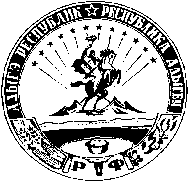 АДЫГЭ РЕСПУБЛИК Муниципальнэ образованиеу «Шэуджэн район» иадминистрацие                 385440, къ. Хьакурынэхьабл,  ур.Шэуджэным ыцI, 9Глава администрациимуниципального образования«Шовгеновский район»                                                            Р. Р. Аутлев